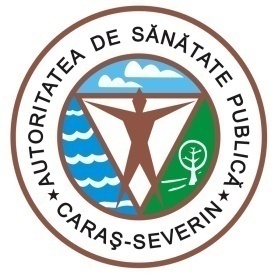 1700 Reşiţa, Str.Spitalului, Nr.36Tel. 0255/214091;  fax 0255/224691 E-mail dspcs@asp-caras.ro Cod fiscal  : 3228152 Cod poştal :  320076                                                                                      Nr. 6621 din 27.11.2020SITUAȚIA CAZURILOR COVID 19 LA NIVELUL JUDEȚULUI CARAȘ-SEVERINPentru data de  27.11.2020 ora 8.30  vă comunicăm următoarele date:-confirmaţi  de la 01.03.2020 – 4643-vindecati CARAŞ SEVERIN din 25.06.2020 -  1311 ( 674 Reşiţa; 636 Caransebeş, 1 Oravita)	-vindecati TIMIŞ - 2-vindecati Hunedoara - 2-persoane decedate - 233 - 223 CARAS SEVERIN şi 10 TIMIS-persoane internate la data de 27.11.2020 CARAS-SEVERIN – 201 (102 Resita, 12 ATI; 74 Caransebes, 7 ATI,  6  Oravita)Situatia carantinatilor si izolatilor :- persoane izolate institutionalizata /conf. Legii.136/2020 - 235- persoane izolate la domiciliu - persoane cu test pozitiv + persoane carantinate la domiciliu - 1640                                                  - din care cu test pozitiv – 730- total persoane izolate confirmate pozitiv - 965- persoane carantinate  la domiciliu conf. Legii.136/2020 - 1289	- persoane testate – 9711- numar probe recoltate din 26.11.2020 ora 8.00 – 27.11.2020 ora 08.00 - 83- numar decizii emise pentru persoanele aflate în izolare - 3449- numar decizii emise pentru persoanele aflate în carantina - 6338Nota : Am introdus date pana in  data de 26.11.2020 ora 15.00, iar raportarea este intr-o continua dinamica, in functie de rezultatele testelor venite de la laboratoarele din toata tara. Decese:Bărbat de 80 de ani din Reșița decedat la SJUR. Insuficiență cardiacă NYHA 2, angină pectorală de efort, infarct miocardic vechi, adenocarcinom de prostată operat, HAT grad 2 cu risc foarte înalt.Bărbat de 62 de ani din Gornea decedat la SJUR. HTA, obezitate, sindrom vestibular.Bărbat de 73 de ani din Reșița decedat la SJUR. Atrofie corticală, diabet zaharat.Femeie de 70 de ani din Oțelu Roșu decedată la SJUR. HTA stadiul 2 cu risc înalt, obezitate gradul 1. Femeie de 57 de ani din Moldova Nouă decedată în Urgențe la Spitalul Orășenesc Moldova Nouă. Boală cronică de rinichi în program de hemodializă, diabet zaharat, obezitate. Bărbat de 79 de ani din Caransebeș decedat la SMUC. HTAFemeie de 76 de ani din Reșița decedată la SJUR. Cardiopatie ischemică, HTA esențială stadiul 2, diabet zaharat tip 2 insulinonecesitant.  ȘEF DEPARTAMENTSUPRAVEGHERE ÎN SĂNĂTATE PUBLICĂMEDIC PRIMAR  EPIDEMIOLOGDr. BORCĂU MIRCEA